Grupa 3 – latkiTemat tygodnia: „ Łąka w maju” – 18.05.2020Temat dnia: „Mieszkańcy łąki”. Cele ogólne:• wzbogacanie wiadomości na temat zwierząt żyjących na łące,• rozwijanie umiejętności wypowiadania się na określony temat,• rozwijanie sprawności manualnej.Obejrzyj kogo możesz spotkać na łące.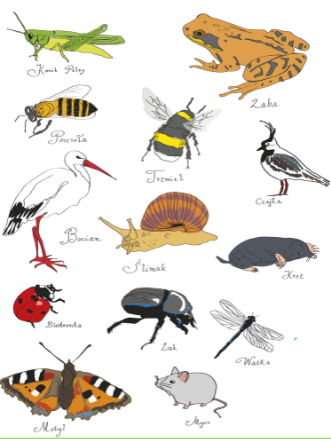 Słuchanie opowiadania A. Widzowskiej Łąka.Rodzic czyta dziecku opowiadanie lub może skorzystać z podanego linkuhttps://www.youtube.com/watch?v=j-POeJHTbToOpowiadanieBył piękny majowy dzień i przedszkolaki wybrały się na spacer. Chłopcy bardzo chcieli iść na boisko, żeby popatrzeć, jak trenują piłkarze, ale pani powiedziała, że na łące dzieje się o wiele więcej ciekawych rzeczy. – Przecież łąka to tylko trawa, nic więcej tam nie ma – zmartwił się Tomek. – Na pewno są ptaki. Dziadek mi o nich opowiadał – odezwał się Olek. – Może nawet będzie jakieś gniazdko. – A w gniazdku jajeczka – dodała Ada. – Postaramy się policzyć na palcach wszystkich mieszkańców łąki. Dobrze? – zaproponowała pani. Dzieci chętnie się zgodziły i zaczęła się wspaniała zabawa. – Konik polny! – zauważyła Kasia. – Ale wysoko skacze! – A ja widzę biedronki – Małgosia położyła jedną z nich na rączce, a dzieci podeszły bliżej. – Jaki kolor ma biedronka? – spytała pani. – Czerwony. – I ma czarne kropeczki. – A ja widziałem kopter! – krzyknął mały Jaś. – Co to jest kopter? – zdziwił się Olek. – Może chodzi o helikopter? – zapytała z uśmiechem pani. – Chyba wiem, co widziałeś. To z pewnością była ważka. Ważki mają dużą głowę, podłużny tułów i skrzydełka podobne do śmigła. – O! Lecą następne! – zawołał Piotruś. – Proszę pani, a tu są dziury! Wszyscy podeszli bliżej, żeby je zobaczyć. W ziemi znajdowały się głębokie tunele. – Ciekawe, kto w nich mieszka. Jak myślicie? – Pająk – powiedziała Zosia. – A ja myślę, że smok. Pani wyjaśniła przedszkolakom, że w takich norkach mieszkają myszki nornice i poprosiła dzieci, żeby nie wkładały tam patyków ani nie wrzucały kamieni. – To jest domek myszki, więc nie wolno zakłócać jej spokoju – powiedziała. Dzieci zauważyły też kilka kopców kreta, większych niż babki z piasku. Cała łąka tętniła życiem, aż zabrakło paluszków do liczenia pszczółek, trzmieli, kosmatych bąków, skowronków i motyli.Dzieci zrozumiały, że w maju cała przyroda rozkwita, a na łąkach rosną stokrotki, chabry, maki i wiele innych pachnących kwiatków. Po powrocie do przedszkola dzieci nauczyły się nowej piosenki: Motylek Usiadł w maju na kwiatku motylek. Tupnął nóżką, a z kwiatka spadł pyłek. Machnął łapką i z kwiatka spadł płatek. Ach, nabroił ten motyl gagatek! Teraz fruwa i leczy rabatki. I udaje, że skrzydła to płatki. Chciała zerwać kwiatuszek Agatka. Teraz wącha motylka, nie kwiatka!Rozmowa kierowana na podstawie opowiadania rodzic zadaje pytania: − Dokąd dzieci wybrały się na spacer?− Wymieńcie zwierzęta, które dzieci widziały na łące?− Jakie zwierzątka kopią kopce na łące?− Gdzie mieszkają myszy polne?Ćwiczenia słuchowe .Wysłuchanie odgłosów zwierząt  na łące (odgadnij ich nazwy)38_Sciezka_38.mp3Film – Łąkahttps://www.youtube.com/watch?v=LKLf5EN1Ff4Zabawa ruchowa Ślimak.Dziecko recytuje rymowankę i rysują za Rodzicem spiralną skorupę ślimaka palcem wskazującym, np. na dywanie, w powietrzu, na plecach brata, siostry. Ślimak, ślimak, wystaw rogi, dam ci sera na pierogi. Jak nie sera, to kapusty – od kapusty będziesz tłusty.Zabawa muzyczno-ruchowa Poruszamy się jak...Potrzebne będzie: instrument dostępny w domu do sygnału dźwiękowe,  cztery obrazki: motyla, konika polnego, bociana, żaby; rodzic pokazuje w jaki sposób porusza się każdy z nich: motyl – dzieci biegają i machają rękami, konik polny – dzieci skaczą obunóż, bocian – dzieci unoszą zgięte w kolanach nogi wysoko do góry, żaba – dzieci podskakują jak żaby (z przysiadu podpartego). Na sygnał rodzic zmienia obrazek, a dziecko naśladuje dane zwierzę.Rozwiązanie zagadki B. Szelągowskiej Tęcza. Lśni na niebie w dni deszczowe, gdy słońce zaświeci. Kolorowa, w łuk wygięta.Wiedzą o tym dzieci. (tęcza) • Poznawanie nazw kolorów tęczy. Dzieci kolejno nazywają kolory, jakie ją tworzą  i  liczą, ile jest kolorów tęczy.• Rodzic pyta dziecko, czy wie, kiedy na niebie pojawia się tęcza. Tłumaczy, że aby tęcza mogła być widoczna, są potrzebne słońce i deszcz.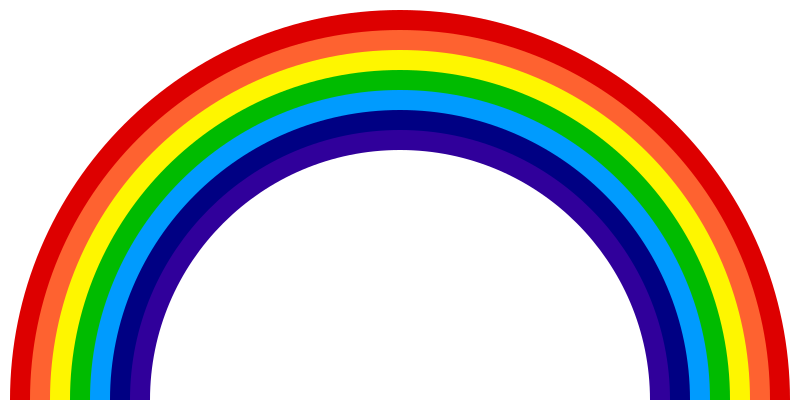 Praca plastyczna Tęcza nad łąkąRozwijanie sprawności manualnej: malowanie palcami i dłonią tęczy i łąkiDrogi RodzicuPamiętaj, jeżeli czegoś nie wydrukujesz. Zawsze możesz to stworzyć razem z dzieckiem. Zrób zdjęcie z pracy z dzieckiem i wyślij na adres :przedszkolegoscino@gmail.com lub wyślij zdjęcie w wiadomości na fb przedszkolnym . 